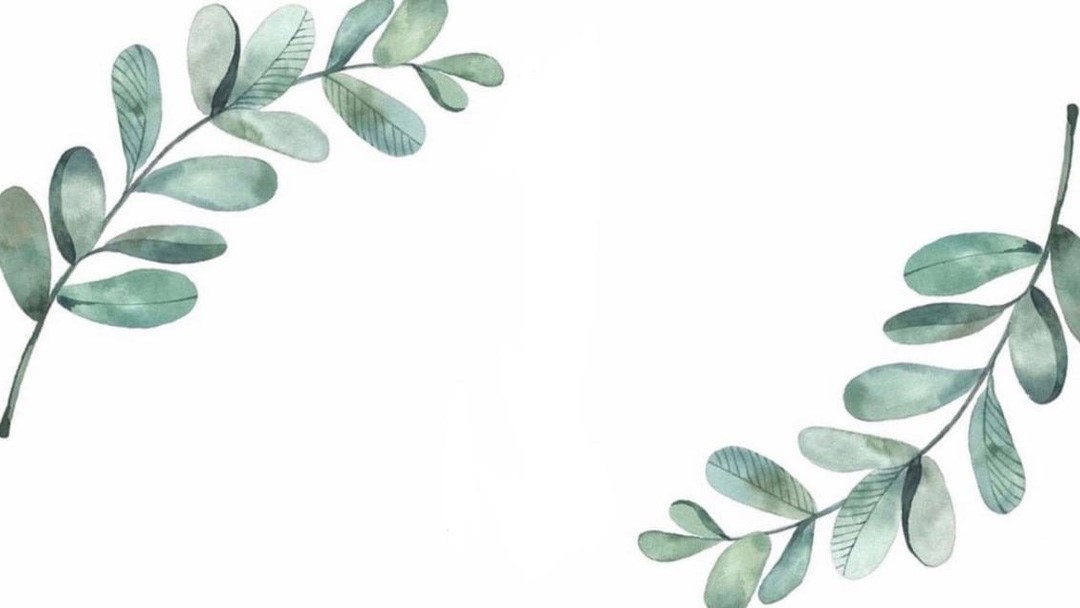 Региональный этап Всероссийского профессионального конкурса «Воспитатель года России»Тема: Прогулка-поход «Юные туристы»Возраст: 5-6 летЗадачи:Предварительная работа с детьми:Подготовка и проведение презентации «Детям о туризме».Беседы с детьми; разучивание походных частушек, походной песни, стихотворений.Просмотр детьми мультфильма «Ох и Ах идут в поход».Разработка и оформление карты похода.Рассматривание иллюстрации о походах.Оборудование и материалы к ООД:красные флажки;личный рюкзак;аптечка;питьевая вода; коврики;влажные салфетки, картинки с изображением лекарственных растений и грибов; 2 каната;верёвки для вязки туристических узлов:палатка;спортивная экипировка детей (удобная обувь, головной убор)спортивный инвентарь (для препятствий)Ход ООД: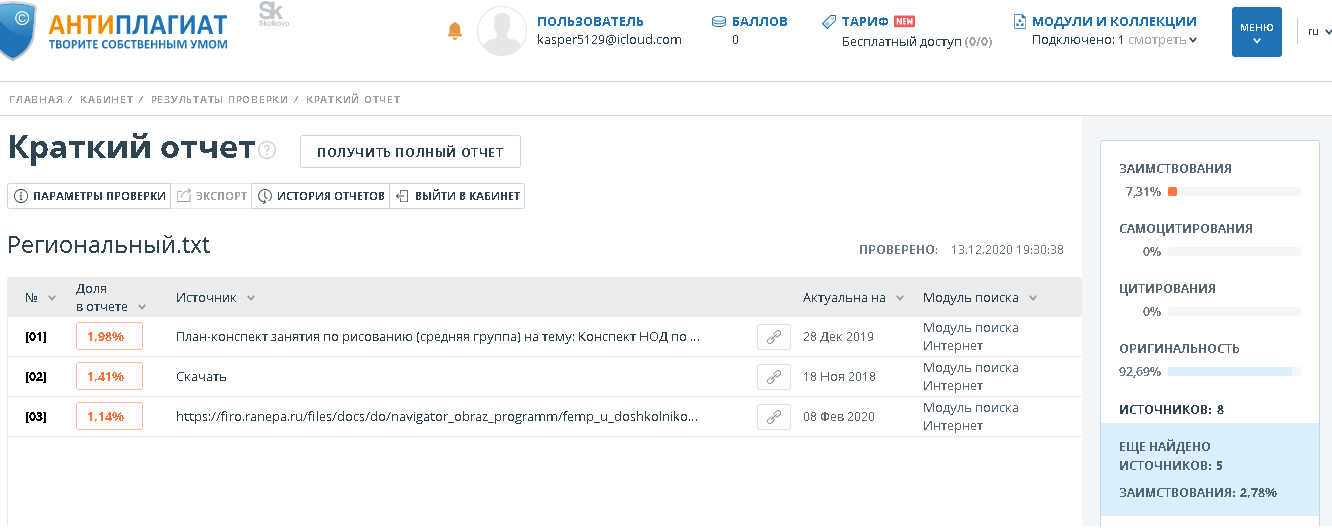 Виды задачИнтеграция образовательных областейОбучающие1.1. Способствовать освоению детьми элементарных двигательных навыков и умений, связанных с туристическим походом.1.2. Обогащать словарный запас детей терминами туристического похода.1.3. Продолжать учить детей действовать согласно правилам и инструкциям, безопасному поведению в походе.1.4 .Формировать умение ориентироваться в пространстве.  1.5. Совершенствовать умения складывать костёр, собирать рюкзак, правильно подбирать одежду для похода.Познавательное развитиеФизическое развитиеРечевое развитиеСоциально- коммуникативное развитиеРазвивающие2.1. Развивать интерес детей к исследовательской деятельности.2.2. Развивать умение взаимодействовать в команде и друг с другом. 2.3. Развивать наблюдательность, любознательность, смекалку, выносливость.Познавательное развитиеФизическое развитиеСоциально- коммуникативное развитиеВоспитательные3.1. Прививать детям любовь к родному краю, продолжать учить беречь природу, ценить её красоту, развивать интерес к достопримечательностям родного края.Познавательное развитиеХудожественно-эстетическоеЭтапы ООДЭтапы ООДПродолжительность№ задачиМетоды, приемы, формыХодАнализ ООД1.Организационный этап  (подготовка к ОД)1.Организационный этап  (подготовка к ОД)2 мин.2.1Беседа.Диалог.Дискуссия.Планирование последующей деятельности.Беседа.Диалог.Инструкция.Проблемная ситуация.Словесная игра.Наглядный материал – карта маршрута.Практическое задание (физические упражнения).Наглядный материал – карта маршрута.Дыхательная гимнастика.Диалог.Педагог: Здравствуйте, дорогие друзья. Меня зовут Ольга Александровна, и сегодня я ваш инструктор по походу. Мы с вами собрались для того, чтобы совершить очень интересное путешествие. Ребята, скажите, пожалуйста, вы были в походах? (ответы детей) Когда? С кем ходили?Интерес детей к образу инструктора физкультурыПсихологический настрой на совместную деятельностью- Сохраняется интерес детей- Задания выполнены, интерес сохранен.Ребятам всё очень понравилось, остались положительные эмоции.2. Мотивационный (обеспечение мотивации и принятие детьми цели деятельности, введение в игровую ситуацию)2. Мотивационный (обеспечение мотивации и принятие детьми цели деятельности, введение в игровую ситуацию)3 мин1.21.31.41.5Беседа.Диалог.Дискуссия.Планирование последующей деятельности.Беседа.Диалог.Инструкция.Проблемная ситуация.Словесная игра.Наглядный материал – карта маршрута.Практическое задание (физические упражнения).Наглядный материал – карта маршрута.Дыхательная гимнастика.Диалог.Ребята, я хочу вам предложить отправиться в удивительное путешествие-поход. Мы будем преодолевать препятствия, чтобы попасть на полянку, на которой сможем отдохнуть, поиграть и зарядиться энергией.Хочу также напомнить правила поведения: двигаться нам предстоит всем вместе, по необходимости помогать друг другу и на привале не отходить далеко.Вижу, вы похожи на настоящих туристов: все в удобной обуви и с боевым настроением! Интерес детей к образу инструктора физкультурыПсихологический настрой на совместную деятельностью- Сохраняется интерес детей- Задания выполнены, интерес сохранен.Ребятам всё очень понравилось, остались положительные эмоции.3.Этап создания проблемной ситуации (актуализации знаний)3. Игровая деятельность5  мин1.2Беседа.Диалог.Дискуссия.Планирование последующей деятельности.Беседа.Диалог.Инструкция.Проблемная ситуация.Словесная игра.Наглядный материал – карта маршрута.Практическое задание (физические упражнения).Наглядный материал – карта маршрута.Дыхательная гимнастика.Диалог.- Ребята, помогите мне упаковать в рюкзак микроволновую печь и электрический чайник.Дети: - электрические бытовые приборы не берут с собой поход на природу- Почему?- Ответы детей.- Что же тогда нам делать? Как мы будем готовить в походе?Дети: - нужно выбрать только те вещи, которые предназначены для похода.- Вы поможете мне это сделать?- Да!- Тогда давайте поиграем в игру«Что возьмём с собой в поход?» Правила этой игры очень простые: если названную мной вещь берём в поход- все дружно хлопаем в ладоши, если не берём – то, топаем ногами. Готовы? Тогда начинаем!Интерес детей к образу инструктора физкультурыПсихологический настрой на совместную деятельностью- Сохраняется интерес детей- Задания выполнены, интерес сохранен.Ребятам всё очень понравилось, остались положительные эмоции.4.Этап решения   проблемной ситуации.3. Игровая деятельность7  мин1,21,4Беседа.Диалог.Дискуссия.Планирование последующей деятельности.Беседа.Диалог.Инструкция.Проблемная ситуация.Словесная игра.Наглядный материал – карта маршрута.Практическое задание (физические упражнения).Наглядный материал – карта маршрута.Дыхательная гимнастика.Диалог.«Что в поход с собой возьмём, если мы туда пойдём? Из рюкзака я достаю и от вас ответа жду. Котелок, утюг, расчёска, вездеход, бинокль, верёвка, мяч, бутылка, компас, спички? Ну а для всех нас - улыбки.»-Какие же мы с вами молодцы! С первым испытанием все дружно справились!- Ребята, а как же нам узнать, в какую сторону идти дальше? Что нам может помочь в определении пути, маршрута?- Карта!- Правильно!(Достаём карту из рюкзака, рассматриваем и принимаем решение, куда отправляемся.)Переход к следующему испытанию…Интерес детей к образу инструктора физкультурыПсихологический настрой на совместную деятельностью- Сохраняется интерес детей- Задания выполнены, интерес сохранен.Ребятам всё очень понравилось, остались положительные эмоции.5.Этап закрепления знания в играх 3. Игровая деятельность5  мин1,11,41,52,22,3Беседа.Диалог.Дискуссия.Планирование последующей деятельности.Беседа.Диалог.Инструкция.Проблемная ситуация.Словесная игра.Наглядный материал – карта маршрута.Практическое задание (физические упражнения).Наглядный материал – карта маршрута.Дыхательная гимнастика.Диалог.А вот и новое испытание- преграда у нас на пути. Оно называется «Паутинка».Для того, чтобы мы с вами с ним справились, нам нужно пролезть через горизонтальные веревки и не запутаться. Только самые смелые и ловкие из нас справятся с этим заданием.Готовы? Тогда предлагаю начать!-Как же это здорово, что вы все такие ловкие и дружные! Было сложно? Я очень рада, что все мы справились с этим сложным испытанием!Ну, а теперь давайте снова обратимся к нашей карте и посмотрим, куда же нам отправится дальше.Переход на следующий этап) …Мы с вами пришли к следующему препятствию…Помогите мне пожалуйста, определить, что же перед нами? (ответы детей) -Да, все верно, это же болото! Кто нам подскажет, как пройти через болото с помощью кочек и не замочить ноги? (ответы детей)Дети перемещаются по «кочкам»-Ух, и с этим заданием вы справились, давайте посмотрим по карте, что же ждёт нас дальше.(ответы детей)Переход к следующему этапу.Ой, ребята посмотрите – перед нами лес, чтобы добраться до нашей полянки-привала, нужно быстро пробежать через него, оббегая деревья. (бег змейкой)-Ну, вот мы и добрались до нашей полянки! И мне кажется, что чего-то здесь не хватает, как вы думаете? Правильно! Костра! Давайте с вами разведём костёр из упавших веточек, а за место огня поставим оранжевый конус. — Вот мы с вами и развели наш костёр, а теперь присаживайтесь на коврики и давайте вспомним названия лесных грибов и лекарственных растений. Я буду показывать вам карточки, а вы называть. (Ответы детей)-Какие же вы молодцы, в лесу вы точно не пропадёте! А сейчас давайте с вами вспомним как завязываются туристические узлы и выучим новый узел! Подходите. (Вязка старых узлов и учим новый). - Теперь, я точно уверенна, что вы готовы к настоящим походам! Все испытания прошли, болото преодолели, костёр разожгли, знаете все грибы и растения, а также умеете вязать почти все туристические узлы!Ну, а теперь нам с вами пора отправляться в садик, и сначала нам нужно затушить костёр.Упражнение «Затуши костёр»(дети садятся на корточки вокруг «костра» делаем глубокий вдох и глубокий выдох, ровной струйкой в центр, до тех пор, пока костёр не погаснет).— Вот мы с вами и затушили наш костёр, давайте посмотрим теперь на нашу карту и определим, как же нам добраться до нашего садика. (ответы детей)Движение по карте до конечной остановки перед дверьми садика.Интерес детей к образу инструктора физкультурыПсихологический настрой на совместную деятельностью- Сохраняется интерес детей- Задания выполнены, интерес сохранен.Ребятам всё очень понравилось, остались положительные эмоции.6 (4). Рефлексивный этап (подведения итогов ООД, самооценка детей).6 (4). Рефлексивный этап (подведения итогов ООД, самооценка детей).3 мин3,1Беседа.Диалог.Дискуссия.Планирование последующей деятельности.Беседа.Диалог.Инструкция.Проблемная ситуация.Словесная игра.Наглядный материал – карта маршрута.Практическое задание (физические упражнения).Наглядный материал – карта маршрута.Дыхательная гимнастика.Диалог.— Мы с вами прибыли! А сейчас я предлагаю вспомнить, что было самым трудным и самым лёгким в нашем походе? Мы справились со всеми испытаниями?Вы все такие молодцы, все вели себя как самые настоящие туристы! Природа –наш хороший, верный друг, давайте не разрушать и не губить ничего в ней, а только наслаждаться её красотой. И я думаю, что сегодняшний день, мы провели с пользой для нашего здоровья!Ну а теперь как настоящих туристов - в садике нас ждёт настоящий походный обед.Досвидания, ребята.Интерес детей к образу инструктора физкультурыПсихологический настрой на совместную деятельностью- Сохраняется интерес детей- Задания выполнены, интерес сохранен.Ребятам всё очень понравилось, остались положительные эмоции.